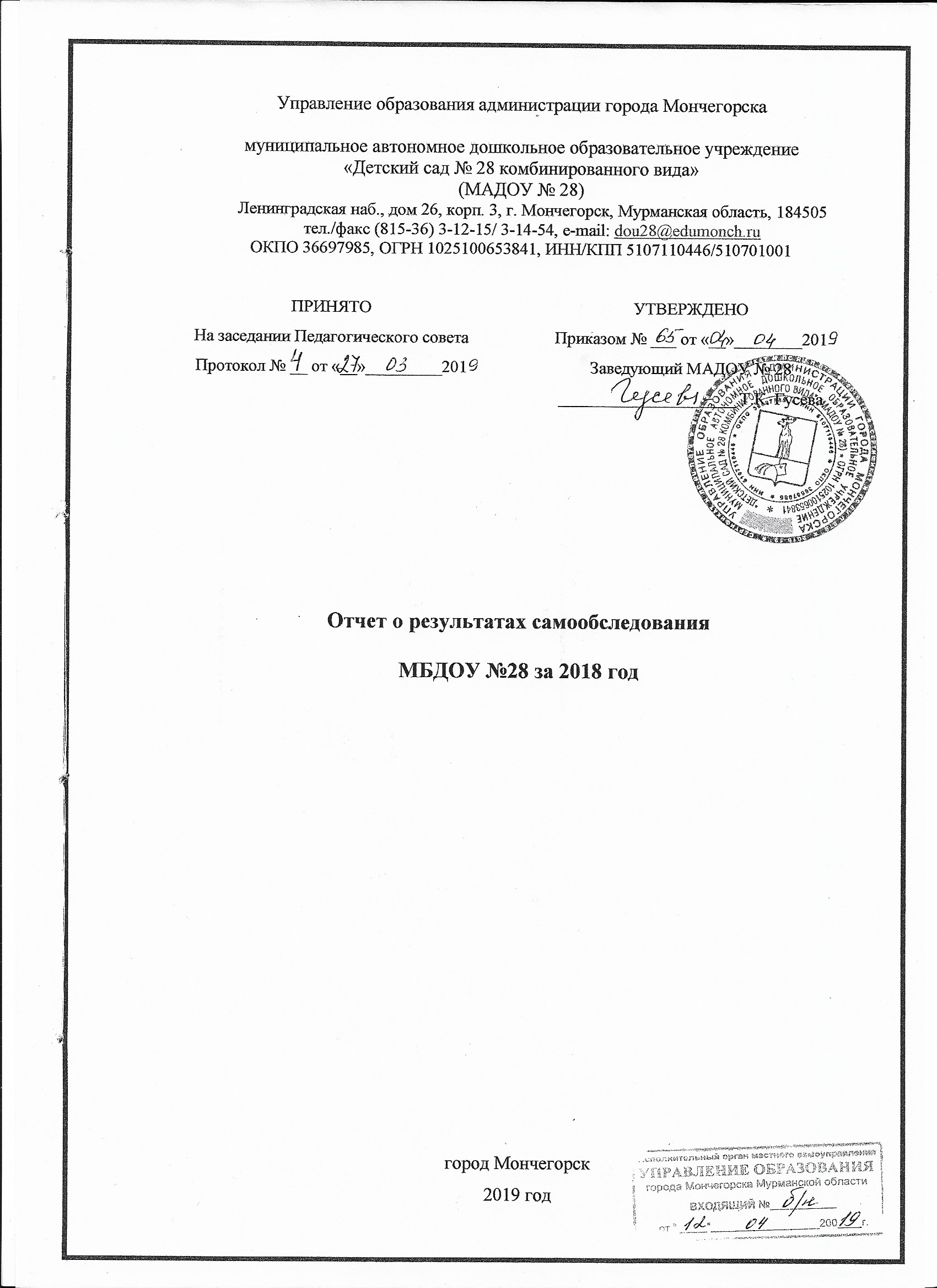 В соответствии с приказом Министерства образования и науки Российской Федерации от 14 июня 2013 г. № 462 «Об утверждении Порядка проведения самообследования образовательной организацией», приказом Министерства образования и науки Российской Федерации от 10 декабря 2012 г. № 1324 «Об утверждении показателей деятельности образовательной организации, подлежащей самообследованию», на основании «Положения о внутренней системе оценки качества образования МБДОУ № 28» проведено самообследование и сформирован отчет о деятельности учреждения за 2018 год.Аналитическая часть1. Общие сведения об образовательной организации2. Система управления организации2.1. Управление ДОУ осуществляется в соответствии с действующим законодательством Российской Федерации с учетом особенностей, установленных статьей 26 Федерального закона «Об образовании в Российской Федерации» от 29.12.2012 г. № 273-ФЗ, иными законодательными актами Российской Федерации, Уставом.Коллегиальными органами управления Учреждения являются: Совет Учреждения, Общее собрание коллектива, Совет педагогов.Структура, порядок формирования, срок полномочий и компетенция органов управления ДОУ, принятия ими решений устанавливаются Уставом ДОУ в соответствии с законодательством Российской Федерации. Деятельность коллегиальных органов управления осуществляется в соответствии с Положениями: Положением о совете Учреждения, Положением об общем собрании коллектива, Положением о Совете педагогов.2.2. Сведения о методическом совете, методической модели в ДОУМетодическая служба дошкольного учреждения направлена на обновление содержания образования, повышение профессиональной компетентности педагогов, своевременное оказание им методической помощи. Важное условие успешной деятельности методической службы МБДОУ № 28 – правильный выбор ее модели в зависимости от целей, задач и подходов, на основе которых она создается.Методическая служба – связующее звено между деятельностью педагогического коллектива дошкольного учреждения, государственной системой образования, психолого-педагогической наукой, передовым педагогическим опытом. Она содействует становлению, развитию и реализации профессионального творческого потенциала педагогов.Ориентируясь на гуманизацию целенаправленного процесса воспитания и обучения, методическая служба обеспечивает в ДОУ:достижение воспитанниками дошкольного учреждения установленных государством образовательных стандартов;адаптацию ДОУ к социальному заказу и особенностям развития воспитанников.Цели методической службы:обеспечение качества образовательного процесса ДОУ;создание совокупности условий для эффективного развития дошкольного учреждения.Задачи методической службы:управление образовательным процессом ДОУ;обеспечение теоретической, психологической, методической поддержки воспитателей;создание условий для повышения профессиональной компетенции, роста педагогического мастерства и развития творческого потенциала каждого педагога;проведение мониторинговых и аттестационных процедур для объективного анализа развития дошкольного учреждения и достигнутых результатов и пр.2.3. Основные направления деятельности структурных подразделений модели методической службыТворческие микро-группы педагогов (профессиональное объединение педагогов, заинтересованных во взаимном творчестве, изучении разработке, обобщении материалов по заявленной тематике с целью поиска оптимальных путей развития изучаемой темы для непосредственной работы с детьми)Рабочая группа по разработке и внесению изменений в ОП ДО учреждения - разрабатывает, вносит коррективы и изменения в образовательную программу ДОУ. Проектный совет – профессиональное объединение педагогов, которое создается для решения исследовательских задач, проектного решения конкретной, большой по значимости и объему методической задачи. Он формируется из опытных педагогов высокой квалификации, способных к творческой работе и возглавляет методическую службу. Психолого-педагогическая комиссия (ПМПк) - форма взаимодействия специалистов ДОУ, объединяющихся для психолого-медико-педагогического сопровождения воспитанников с отклонениями в развитии; курирует коррекционно-развивающую деятельность педагоги групп коррекционной направленности, педагог-психолог. Медико-педагогическое совещание - решает вопросы организации работы в группах детей раннего возраста.Совет педагогов – постоянно действующий орган самоуправления дошкольного образовательного учреждения для рассмотрения основных вопросов организации и осуществления образовательного процесса.2.4. Схема структуры управления муниципального бюджетного дошкольного образовательного учреждения «Детский сад « 28 комбинированного вида»Представительным органом работников является действующий в ДОУ профессиональный союз работников образования (Первичная профсоюзная организация – ППО).В ДОУ используются эффективные формы контроля, различные виды мониторинга (управленческий, методический, педагогический, контроль состояния здоровья детей).Система управления в ДОУ обеспечивает оптимальное сочетание традиционных и современных инновационных тенденций, что позволяет эффективно организовать образовательное пространство ДОУ. Вывод: Структура и механизм управления ДОУ определяют стабильное функционирование. Демократизация системы управления способствует развитию инициативы участников образовательного процесса (педагогов, родителей (законных представителей), детей. 3. Оценка образовательной деятельности3.1. Анализ показателей деятельности проведен в соответствии с приказом Министерства образования и науки Российской Федерации от 10 декабря 2013 г. № 1324 «Об утверждении показателей деятельности образовательной организации, подлежащей самообследованию». Образовательная деятельность в ДОУ ведется в соответствии с нормативно – правовыми документами:- Федеральный Закон от 29.12.2012 № 273-ФЗ «Об образовании в Российской Федерации»;- Порядок организации и осуществления образовательной деятельности по основным общеобразовательным программам - образовательным программам дошкольного образования (утв. приказом Министерства образования и науки РФ от 30 августа 2013 г. № 1014);- Приказ Министерства образования и науки Российской Федерации от 17 октября 2013 г. № 1155 «Об утверждении федерального государственного образовательного стандарта дошкольного образования» - «Федеральный государственный образовательный стандарт дошкольного образования»;- Устав;- Основная образовательная программа дошкольного образования;- Годовой план.3.2. В дошкольном образовательном учреждении разработаны и приняты на заседании Совета педагогов от 26.05.2015 (Протокол № 4) Образовательная программа дошкольного образования МБДОУ № 28 и Адаптированная образовательная программа дошкольного образования МБДОУ № 28 в соответствии с федеральным государственным образовательным стандартом дошкольного образования. Содержание образовательных программ соответствует основным положениям возрастной психологии и дошкольной педагогики; выстроено с учетом принципа интеграции образовательных областей в соответствии с возрастными возможностями и особенностями воспитанников, спецификой и возможностями образовательных областей. Программы основаны на комплексно-тематическом принципе построения образовательного процесса; предусматривают решение программных образовательных задач в совместной деятельности взрослого и детей, и самостоятельной деятельности детей не только в рамках образовательной деятельности, но и при проведении режимных моментов в соответствии со спецификой дошкольного образования. Основой Адаптированной образовательной программы является также создание оптимальных условий для коррекционной и образовательной работы и всестороннего гармоничного развития детей с тяжелыми нарушениями речи и ЗПР. Программы составлены в соответствии с образовательными областями: «Физическое развитие», «Социально-коммуникативное развитие», «Познавательное развитие», «Художественно-эстетическое развитие», «Речевое развитие». Реализация каждого направления предполагает решение специфических задач во всех видах детской деятельности, имеющих место в режиме дня дошкольного учреждения: режимные моменты, игровая деятельность; специально организованные традиционные и интегрированные занятия; индивидуальная и подгрупповая работа; самостоятельная деятельность; опыты и экспериментирование. Базовые программы:Образовательная программа дошкольного образования «От рождения до школы» под редакцией Н.Е. Вераксы, Т.С. Комаровой, М. А. Васильевой. Образовательная программа дошкольного образования «Образовательная программа дошкольного образования для детей с тяжелыми нарушениями речи (общим недоразвитием речи) с 3 до 7 лет». Издание третье, переработанное и дополненное в соответствии с ФГОС ДО, под редакцией Н.В. Нищевой. Программа по подготовке к школе детей с задержкой психического развития: Старший дошкольный возраст. С.Г.Шевченко.Часть, формируемая участниками образовательных отношений, разработана с учетом парциальной программы «Цветные ладошки» И.А. Лыковой.МБДОУ № 28 – детский сад комбинированного вида. Общая численность воспитанников, осваивающих образовательную программу дошкольного образования в 2018 году составила 193 воспитанника в возрасте от 1,6 до 8 лет, в том числе, имеющих проблемы в речевом и физическом развитии. С сентября 2018 г. в ДОУ начала свою деятельность группа № 13 (старшая группа). Поэтому сформированы следующие группы: Образовательный процесс в ДОУ осуществляется на русском языке с позиции личностно ориентированной педагогической системы: разностороннее, свободное и творческое развитие каждого ребенка, реализация их природного потенциала, обеспечение комфортных, бесконфликтных и безопасных условий развития воспитанников.В диаграмме приведен процент обучения воспитанников по образовательной программе дошкольного образования по трем категориям:- воспитанники с ограниченными возможностями здоровья (ОВЗ);- воспитанники с ограниченными возможностями здоровья, обучающиеся по адаптированной образовательной программе дошкольного образования (с тяжелыми нарушениями речи ТНР и задержкой психического развития ЗПР);- воспитанники образовательных групп, обучающиеся по образовательной программе дошкольного образования.3.3. Расписание образовательной деятельностиОбразовательная деятельность планируется согласно расписанию ОД, утвержденному на Совете педагогов.Образовательная деятельность организуются с 1 сентября по 31 мая. Работа в группах организуется по календарному и перспективному планированию, разработанными педагогами ДОУ. Содержание перспективного планирования соответствует учебному плану и Образовательным программам. Количество и продолжительность образовательной деятельности, устанавливаются в соответствии с санитарно-гигиеническими нормами и требованиями, регламентируются учебным планом. При составлении расписания образовательной деятельности соблюдены перерывы продолжительностью не менее 10 минут, предусмотрено время для физкультурных минуток, двигательных пауз. В комплексы педагоги включают корригирующие упражнения на осанку, зрение, плоскостопие, дыхательные упражнения. 3.4. Дополнительное образованиеВ МБДОУ организована работа факультатива в рамках содержания образовательной программы дошкольного образования. Часть, формируемая участниками образовательных отношений разработана с учетом парциальной программы «Цветные ладошки» И.А. Лыковой. Образовательная программа состоит из обязательной части и части, формируемой участниками образовательных отношений. 12 - часовое пребывание воспитанников состоит из 4 часов присмотра и ухода и 8 часов образовательной деятельности. Обязательная часть составляет 86% (7 часов), часть, формируемая участниками образовательных отношений, составляет 14% (1 час).Дополнительных услуг МБДОУ № 28 не оказывает. 3.5. Распорядок дня групп компенсирующей направленности3.6. Распорядок дня групп общеразвивающей направленности3.7. Результаты педагогической диагностикиОценка содержания и качества подготовки выпускников.Согласно требованиям федерального государственного образовательного стандарта (далее – ФГОС ДО), результаты освоения Программы сформулированы в виде целевых ориентиров, которые представляют собой возрастной портрет ребенка на конец раннего и конец дошкольного детства. Согласно ФГОС ДО целевые ориентиры не подлежат непосредственной оценке, в том числе и виде педагогической диагностики (мониторинга), а освоение Программы не сопровождается проведением промежуточных аттестаций и итоговой аттестации воспитанников. Оценку особенностей развития детей и усвоения ими программы проводит воспитатель группы в рамках педагогической диагностики. Непосредственное наблюдение строится в основном на анализе реального поведения ребенка. Информация фиксируется посредством прямого наблюдения за поведением ребенка. Результаты наблюдения педагог получает в естественной среде: в игровых ситуациях, в ходе режимных моментов, на занятиях. Инструментарий для педагогической диагностики - карты наблюдений детского развития, позволяющие фиксировать индивидуальную динамику и перспективы развития каждого ребенка в ходе: коммуникации со сверстниками и взрослыми; игровой деятельности; познавательной деятельности; проектной деятельности; художественной деятельности; физического развития. Общая картина по группе позволяет выделить детей, которые нуждаются в особом внимании педагога и в отношении которых необходимо скорректировать, изменить способы взаимодействия. Отслеживание эффективности усвоения Программ воспитанниками детского сада показало, что показатели развития детей соответствуют их психологическому возрасту. По результатам педагогической диагностики дети показали положительный результат усвоения программного материала – 100 %. Такие результаты достигнуты благодаря использованию в работе методов, способствующих развитию самостоятельности, познавательных интересов детей, созданию проблемно-поисковых ситуаций. Анализ уровня готовности к обучению в школе воспитанников подготовительной к школе группы. Общие выводы и резервы повышения уровня выполнения программы:Общеобразовательная группаГруппы для детей с ТНРГруппа для детей с ЗПРМониторинг диагностических данных по всем группам ДОУ (качество результатов образования воспитанников)Качество результатов образования воспитанников МБДОУ за три годаРезультаты образовательной деятельности учреждения по материалам мониторинга образовательного процесса за три года в группах общеразвивающей направленностиРезультаты образовательной деятельности учреждения по материалам мониторинга образовательного процесса за три года в группах коррекционной направленности для детей с ТНРРезультаты образовательной деятельности учреждения по материалам мониторинга образовательного процесса за три года в группе с ЗПРАнализ результатов коррекционной работыВ ДОУ осуществляется координация деятельности всех служб по сопровождению воспитанников, имеющих отклонения в развитии. В целях максимального содействия полноценному речевому и психическому развитию каждого ребенка созданы адекватные условия для ранней профилактической и коррекционной логопедической работы.  Разработаны и проведены ряд мероприятий для педагогов и родителей, направленных на психологопедагогическое просвещение (индивидуальные консультации, родительские собрания, семинары-практикумы). В 2018 учебном году логопедическую помощь получали 53 воспитанника и 12 детей с ЗПР. Дети с ОВЗ посещают компенсирующие группы для детей с ТНР и занимаются по адаптированной основной образовательной программе для дошкольников с тяжелыми нарушениями речи. С воспитанниками занимаются учителя-логопеды, учитель дефектолог, педагог-психолог и квалифицированные воспитатели. Дети с ЗПР, посещающие наше дошкольное учреждение (12 воспитанников) – это дети со слабо выраженной органической недостаточностью центральной нервной системы или с признаками ее функциональной незрелости. Дети с ЗПР имеют потенциально сохранённые возможности интеллектуального развития, однако для них характерны нарушения познавательной деятельности в связи с незрелостью эмоционально–волевой сферы, пониженной работоспособностью. Нарушения эмоционально-волевой сферы и поведения проявляются в слабости волевых установок, эмоциональной неустойчивости, импульсивности.Педагоги нашего ДОУ, работающие в коррекционных группах, имеют четкое представление об особенностях психофизического развития детей с ограниченными возможностями здоровья, методиках и технологиях организации образовательного процесса. Своевременно проходят курсы повышения квалификации специалистов по проблемам организации воспитательно-образовательной и коррекционной работы с детьми с ограниченными возможностями здоровья. Создают условия в группах для полноценного развития: организуются дидактические и сюжетно-ролевые игры, театрализованная деятельность, групповые и индивидуальные беседы. Вывод: Учебный процесс в ДОУ организован в соответствии с требованиями, предъявляемыми законодательством к дошкольному образованию и направлен на сохранение и укрепление здоровья воспитанников, предоставление равных возможностей для полноценного развития каждого ребёнка. 3.7. Воспитательная работа и ее направленияВ учреждении функционирует система методической работы: разрабатывается и утверждается на Совете педагогов ежегодный план образовательной работы. План разрабатывается с учетом анализа предыдущей деятельности, включает все необходимые разделы, что позволяет ДОУ постоянно осваивать новый уровень развития, используются различные формы методической работы с кадрами. Контроль за ходом и результатами образовательной работы с детьми во всех возрастных подгруппах ДОУ осуществляется целенаправленно, носит системный характер. Основные направления воспитательной работы в МБДОУ № 28:Социально-коммуникативноеПознавательное РечевоеХудожественно-эстетическоеФизическоеОсновные направления методической работы в МБДОУ № 28:Создание базы данных о педагогических работниках ДОУ;Организация и проведение мастер-классов, семинаров-практикумов, конкурсов и др. форм работы с педагогами в соответствии с ФГОС ДО;Организация консультационной работы для педагогов ДОУ (индивидуальное, групповое консультирование);Консультирование педагогов ДОУ и родителей по вопросам обучения и воспитания детей в соответствии с ФГОС;Создание единого образовательного пространства в рамках социального партнерства ДОУ и семьи.Формы методической работы используемые в МАДОУ № 28:Традиционные:Совет педагогов, малый педсовет;Методические часы;Семинары-практикумы, круглые столы;Работа педагогов над методическими темами;Работа педагогов над самообразованием;Открытые мероприятия и их анализ;Участие в конкурсах;Организация курсовой и консультативной подготовки педагогов;Работа с молодыми специалистами.Инновационные:Интерактивные формы;Деловые игры, мастер-классы;Проектная деятельность;Творческие конкурсы;Копилки инновационных идейВывод: ДОУ зарегистрировано и функционирует в соответствии с нормативными документами в сфере образования Российской Федерации. Образовательная деятельность в ДОУ организована в соответствии с основными направлениями социально-экономического развития Российской Федерации, государственной политикой в сфере образования и осуществляется в соответствии с ФГОС ДО. Организация образовательного процесса в детском саду осуществляется в соответствии с годовым планированием, с образовательными программами дошкольного образования на основе ФГОС и учебным планом образовательной деятельности. Количество и продолжительность образовательной деятельности устанавливаются в соответствии с санитарно-гигиеническими нормами и требованиями. Целесообразное использование новых педагогических технологий (здоровьесберегающие, информационно-коммуникативные, технологии деятельностного типа) позволило повысить уровень освоения детьми образовательных программ детского сада.4. Оценка функционирования внутренней системы качества образования4.1. В детском саду система внутренней оценки качества образования осуществляется на основе следующих нормативных документов: 4.1.1. Положение о внутренней системе оценки качества образования МАДОУ № 28, принято на заседании Совета педагогов, протокол № 2 от 21.12.2018 (Положение о внутренней системе оценки качества образования (ВСОКО).4.1.2. Положение о системе оценки индивидуального развития воспитанников в соответствии с ФГОС;4.1.3. Положение о контрольной деятельности в ДОУ. Цель системы оценки качества образования: совершенствование системы управления качеством образования в ДОУ, а также обеспечения всех участников образовательного процесса и общества в целом объективной информацией о состоянии системы образования на различных уровнях и тенденциях ее развития.4.2. В детском саду проводятся внешняя оценка воспитательно-образовательной деятельности (родителями) и внутренняя (мониторинг). Цель контроля: оптимизация и координация работы всех структурных подразделений детского сада для обеспечения качества образовательного процесса. В детском саду используются эффективные формы контроля: - различные виды мониторинга: управленческий, медицинский, педагогический, - контроль состояния здоровья детей, - социологические исследования семей.Контроль в детском саду проходит через все структурные подразделения и направлен на следующие объекты: - охрана и укрепление здоровья воспитанников, - образовательный процесс, - кадры, аттестация педагога, повышение квалификации, - взаимодействие с социумом, - административно-хозяйственная и финансовая деятельность, - питание детей, - техника безопасности и охрана труда работников и жизни воспитанников. Вопросы контроля рассматриваются на общих собраниях коллектива, заседаниях Совета педагогов. С помощью тестов, анкет, бесед изучается уровень педагогической компетентности родителей, их взгляды на воспитание детей, их запросы, желания, потребность родителей в дополнительных образовательных услугах. Периодически изучая, уровень удовлетворенности родителей работой ДОУ, корректируются направления сотрудничества с ними. В МБДОУ воспитываются 8 детей-инвалидов, посещающих группу для детей с ЗПР, с ТНР. В связи с чем, педагогом-психологом, учителями-логопедами и учителем-дефектологом совместно была разработана индивидуальная программа развития на каждого ребенка-инвалида. Ежегодно проходит заседание ПМПк, на котором принимаются решения о принятии индивидуальных программ развития детей с ОВЗ и о подходах, методах решения задач по данной программе до прекращения образовательных отношений. 4.3. В конце учебного года администрация детского сада традиционно проводит анкетирование родителей с целью: - выявления удовлетворенности родителей образовательной работой;- изучения отношения родителей к работе ДОУ; - выявление сильных и слабых сторон работы ДОУ. Результаты анкетирование родителей показали: все родители считают работу детского сада удовлетворительной, их полностью удовлетворяют условия воспитательно-образовательной работы, присмотра и ухода, режим пребывания ребенка в детском саду, питание. Внутренняя оценка осуществляется мониторингом, контрольными мероприятиями. С целью информирования родителей об организации образовательной деятельности в ДОУ оформлены информационные стенды, проводятся совместные мероприятия детей и родителей, праздники, досуги, совместные образовательные проекты. Организация и эффективность работы с родителями:- Формы работы с семьями воспитанников отбираются по 4-м направлениям:4.3.1. Знакомство с семьей. Формы работы использовались, как и в предыдущие годы: анкетирование, встречи – знакомства, посещение семей, общее собрание:4.3.2. Информирование родителей о ходе образовательного процесса. Традиционные формы работы: дни открытых дверей, общие и групповые родительские собрания, оформление при групповых и других информационных стендов, приглашение родителей на детские досуги, концерты, выпуск стенгазеты, приглашение на спортивные праздники и соревнования, выставки семейных поделок, детских книг. Современные формы: размещение материала для родителей на сайт учреждения, памятки, буклеты, оформление портфолио групп.4.3.3. Образование родителей. Родительский клуб «Мы», индивидуальные и групповые консультации, семинары-практикумы, наглядная пропаганда на информационных стендах в соответствии с комплексно-тематическим планированием, тренинги, мастер-класс.4.3.4. Совместная деятельность. Традиционные формы: привлечение родителей к участию в акциях, конкурсах, экскурсиях, современные формы: участия родителей в утренниках, развлечениях, посещение с детьми и родителями концертов в ГЦК, детской библиотеки, развлекательных программ в экологическом парке, участие родителей в проектной деятельности, детско-родительские встречи в вечернее время, «Клуб выходного дня».Работа с родителями проверялась в ходе тематических, фронтальных поверок и ее результативность отражена в справках и приказах, а также на методических часах воспитатели представляли отчет об организации работы с семьями по сохранению здоровья и снижению заболеваемости. Контролируется проведение групповых родительских собраний, семинаров, работа родительского клуба.По итогам анкетирования удовлетворенность родителей образовательной деятельностью ДОУ составила 84%. Вывод: Система внутренней оценки качества образования функционирует в соответствии с требованиями действующего законодательства. Оценка кадрового обеспеченияМБДОУ № 28 полностью укомплектован кадрами. В штате детского сада: заместитель заведующего по УВР, 23 воспитателя, 2 музыкальных руководителя, инструктор по физической культуре, педагог-психолог, 4 учителя-логопеда, учитель-дефектолог. Педагогический коллектив достаточно стабилен и имеет хорошие перспективы в своем профессиональном развитии. Возрастной состав педагогов: Стаж педагоговВывод: кадровый состав в ДОУ стабильный, работоспособный, творческий. Основную группу составляют педагоги, имеющие педагогический стаж работы более 10 лет. Изменения на протяжении трех лет незначительные.Образовательный ценз педагогических работниковМониторинг квалификации педагогических работниковАттестация педагогических и руководящих кадров за 2018 год:Аттестация зам. зав. по УВР: соответствие занимаемой должности, приказ МБДОУ № 28 № 137а от 03.10.2018Аттестация зам. зав. по АХР: соответствие занимаемой должности, приказ МБДОУ № 28 № 61а от 02.05.2017.Курсы повышения квалификации в ДОУ имеют все педагоги. Курсовая подготовка проводится педагогами один раз в три года.Анализ деятельности учреждения по повышению квалификации педагогических и руководящих работниковМониторинг курсовой подготовки педагогических работников:Мониторинг участия педагогов в конкурсах различного уровняВывод: педагоги ДОУ принимают активное участие в конкурсах различного уровня. Являются не только участниками, но лауреатами и победителями. По итогам мониторинга можно сделать вывод, что с каждым годом педагоги становятся более активными участниками. За три года категория педагогов, которые редко участвовали, или не участвовали совсем, снизилась на 33,8%. Значительно увеличился процент педагогов активно принимающих участие в конкурсах. С 2016 года этот показатель увеличился на 21,7 %.Сведения о награжденных педагогах дошкольного учреждения в 2018 году:Педагогами учреждения обобщен опыт работы по следующим темам:Мониторинг по обобщению опыта работы педагогами МБДОУ № 28:Выступление педагогов на различных уровнях в 2018 году:Вывод: образовательная деятельность в ДОУ организована в соответствии с требованиями, предъявляемыми законодательством к дошкольному образованию и направлена на сохранение и укрепление здоровья воспитанников, предоставление равных возможностей для полноценного развития каждого ребенка. Педагоги обладают основными компетенциями, необходимыми для создания условий развития детей в соответствии с ФГОС ДО.Оценка учебно–методического обеспеченияУчебно-методическое обеспечение полностью соответствует ОП ДО МБДОУ № 28. За 2018 год значительно увеличилось количество наглядных пособий, методической литературы, приобретены дидактические материалы, спортивный инвентарь. Информационное обеспечение образовательного процесса ДОУ включает: С целью взаимодействия между участниками образовательного процесса (педагог, родители, дети), создан сайт ДОУ, на котором размещена информация, определенная законодательством. С целью осуществления взаимодействия ДОУ с органами, осуществляющими управление в сфере образования, с другими учреждениями и организациями активно используется электронная почта, сайт учреждения. Информационное обеспечение существенно облегчает процесс документооборота, делает образовательный процесс более содержательным, интересным, позволяет использовать современные формы организации взаимодействия педагога с детьми, родителями (законными представителями). Оценка библиотечно-информационного обеспеченияМДОБУ «Детский сад № 28» укомплектован методическими и периодическими изданиями по всем входящим в реализуемую ДОУ образовательную программу модулям. Учебные издания, используемые при реализации образовательной программы дошкольного образования, определяются дошкольным учреждением, с учетом требований ФГОС ДО. Библиотечно-информационное обеспечение в 2018 году обновлялось в соответствии с новым законодательством и актуальными потребностями участников образовательных отношений, что позволяет педагогам эффективно планировать образовательную деятельность и совершенствовать свой образовательный уровень. В дальнейшем необходимо пополнять библиотечный фонд выходящими в печати новыми пособиями и методической литературой в соответствии с современными требованиями. Оценка материально–технической базыМуниципальное бюджетное дошкольное образовательное учреждение «Детский сад № 28 комбинированного вида» расположено в здании 1983 года постройки. В настоящее время функционирует 11 групп. Основными помещениями МБДОУ являются: групповые комнаты для 11 групп, каждая из которых включает игровую, спальню, раздевальную, умывальную и туалетную комнаты, медицинский блок, пищеблок, столовая, прачечная, музыкальный и физкультурный залы, четыре кабинета учителей-логопедов, кабинет психолога, кабинет учителя-дефектолога.Оснащение кабинетов, помещений информационно-коммуникативным оборудованием. Музыкальный зал оснащен проектором, колонками и усилителем, мультимедиа с экраном, имеется современный музыкальный центр (используется в работе с детьми и родителями) В группах имеются магнитофоны (используется в работе с детьми и родителями).Методический кабинет оборудован ноутбуком, имеются два принтера (цветной и черно-белый), проектор мультимедиа с экраном (используется в работе с детьми и родителями) Кабинет заведующего оборудован ноутбуком, имеется принтер с функциями ксерокса и сканера (используется в работе с родителями), телефон/факс.Кабинет заместителя заведующего по АХР оборудован ноутбуком, имеется принтер с функциями ксерокса и сканера.Рабочее место кладовщика оборудовано ноутбуком, принтером.Рабочее место делопроизводителя оборудовано компьютером и принтером с функциями сканера и ксерокса (используется в работе с детьми и родителями).Рабочее место старшей медицинской сестры оборудовано ноутбуком и принтером.Рабочее место для педагогов оборудовано компьютером и принтером (используется в работе с детьми и родителями) Физкультурный зал оснащен музыкальным центром (используется в работе с детьми и родителями Кабинет педагога-психолога оснащен магнитофоном, световой песочницей (используется в работе с детьми и родителями).В декабре 2018 года в ДОУ была приобретена интерактивная доска для совместных занятий с детьми в различных видах деятельности.Таким образом, в ДОУ имеется оборудование, способствующее организации взаимодействия с родителями с использованием ИКТ. Материально-техническое обеспечение МБДОУ позволяет эффективно и качественно решать воспитательно-образовательные задачи. Развивающая предметно-пространственная среда обеспечивает максимальную реализацию образовательного потенциала пространства МБДОУ, групповых, территории, материалов, оборудования и инвентаря для развития детей дошкольного возраста в соответствии с особенностями каждого возрастного этапа, охраны и укрепления их здоровья, учета особенностей и коррекции недостатков их развития. Предметная среда учреждения включает все, что доступно непосредственному восприятию воспитанников и использованию в практической деятельности. Решению проблемы создания развивающей среды в детском саду способствуют новые подходы к формированию взаимосвязи внутренних и внешних сред, к системе трансформирующегося оборудования и мебели, проектированию и размещению функциональных помещений как базовых компонентов развивающей предметной среды. На основе новых подходов были разработаны модели образовательного пространства. Разработанные модели оздоровительной, предметно-развивающей и природной среды отражают специфику ДОУ (в том числе условия для организации коррекционной деятельности) и максимально учитывают возрастные и индивидуальные особенности детей. Здоровьесберегающая и развивающая направленность предметной среды обеспечивает эмоциональное благополучие и сохранение физического здоровья ребенка, максимальное развитие его творческого потенциала, физических и интеллектуальных возможностей. Эти свойства предметной среды соответствуют социально задаваемым целям дошкольного образования и способствуют повышению его качества. В МБДОУ созданы все необходимые условия для обеспечения безопасности воспитанников и сотрудников. Территория огорожена забором, здание оборудовано автоматической пожарной сигнализацией, кнопкой тревожной сигнализации для экстренных вызовов, разработан план антитеррористической безопасности учреждения. Обеспечение условий безопасности выполняется локальными нормативно-правовыми документами: приказами, инструкциями, положениями. В соответствии с требованиями действующего законодательства по охране труда с сотрудниками систематически проводятся разного вида инструктажи: вводный (при поступлении на работу), первичный (с вновь поступившими), повторный, что позволяет персоналу владеть знаниями по охране труда и технике безопасности, правилами пожарной безопасности, действиям в чрезвычайных ситуациях. С воспитанниками детского сада проводятся беседы по технике безопасности, игры по охране здоровья и безопасности, направленные на воспитание у детей сознательного отношения к своему здоровью и жизни.  В уголке для родителей помещается информация о детских заболеваниях, мерах предупреждения, профилактических мероприятиях по детскому дорожно-транспортному и бытовому травматизму. Ежедневно ответственными лицами осуществляется контроль с целью своевременного устранения причин, несущих угрозу жизни и здоровью воспитанников и сотрудников. В 2018 году учреждение планомерно работало над укреплением материально-технической базы, приобретено уличное и игровое оборудование. Финансовые ресурсы и их использование Оценка медицинского обеспечения образовательного процессаОздоровительная работа в ДОУ проводится на основе нормативно-правовых документов: - ФЗ № 52 «О санитарно-эпидемиологическом благополучии населения». - СанПиН 2.4.1.3049-13 «Санитарно-эпидемиологические требования к устройству, содержанию и организации режима работы дошкольных организациях». В ДОУ создан комплекс гигиенических, психолого-педагогических и физкультурно-оздоровительных системных мер, обеспечивающих ребенку психическое и физическое благополучие, комфортную моральную и бытовую среду. Для занятий с детьми имеется оборудование. В группах имеется спортивный уголок, достаточное количество разнообразного спортивно-игрового оборудования.Педагогамипроводятся как традиционные, так и нетрадиционные физкультурные занятия, дыхательная гимнастика, пальчиковая гимнастика. На физкультурных занятиях осуществляется индивидуально-дифференцированный подход к детям - при определении нагрузок учитывается уровень физической подготовки и здоровья. Систематически проводятся утренняя гимнастика, закаливание, подвижные игры на прогулке, физкультминутки на занятиях, физкультурные праздники и развлечения. Большая роль в пропаганде физкультуры и спорта отводится работе с родителями. Медицинское обслуживание воспитанников проводится по трем направлениям: - оздоровительная работа; - профилактическая работа; - организационно-методическая работа. В осенне-зимний период осуществляются мероприятия по подготовке детского организма к сезонным инфекциям (противогриппозная профилактика, прививка против гриппа, витаминотерапия). Весь детский контингент ДОУ привит согласно возрастным и индивидуальным особенностям, плану-графику прививок. Для родителей проводились консультации «Профилактика гриппа и ОРВИ», «Профилактика острых кишечных инфекций», оформлялись стенды с материалами на тему профилактики и предотвращения инфекционных заболеваний, оказанию первой помощи.  Результативность по оздоровлению часто болеющих детей: Регламентирующие документы и формы работы по группам ЧБД:- Положение, утвержденное приказом заведующего МБДОУ №123 от 29.12.2012, приказ заведующего № 98 от 17.08.2018 «О создании комиссии по распределению детей в группы оздоровительной направленности и распределению групп оздоровительной направленности за педагогами». Приказ заведующего № 65 от 31.05.2018 «О переводе детей из групп оздоровительной направленности в общеобразовательные группы». Результативность работы по компенсирующим группам: Анализ протекания адаптационного периода в группах раннего возраста представлен в сводной таблице за три года:Оценка условий для организации питанияВ МБДОУ организовано четырехразовое питание. Для организации питания были заключены договоры с поставщиками на поставку продуктов. Все продукты сопровождаются сертификатами качества. Пищеблок оснащен всем необходимым для приготовления пищи оборудованием и уборочным инвентарем. Блюда готовятся в соответствии с санитарно-гигиеническими требованиями и нормами. Имеется примерное 10-дневное меню, утвержденное заведующей ДОУ. Меню по дням недели разнообразное, разработано с учётом физиологических потребностей детей в калорийности и пищевых веществах. Бракеражная комиссия МБДОУ систематически осуществляет контроль за правильностью обработки продуктов, закладкой, выходом блюд, вкусовыми качествами пищи. Информация о питании детей доводится до родителей, меню размещается на стенде и в раздевальных комнатах для приёма детей.  Анализ показателей деятельности организации, подлежащей самообследованиюII. Кадровое, материально-техническое, учебно-материальное, медико-социальное, информационно-методическое, нормативно-правовое, психолого-педагогическое обеспечение дошкольной образовательной организацииОбразовательный ценз и укомплектованность педагогическими кадрами дошкольной образовательной организации Вывод: Анализ деятельности МДБОУ № 28 за 2018 год показал, что структура и механизм управления ДОУ стабильно и успешно функционирует и соответствует нормативным документам, требованиям предъявляемым законодательством к дошкольному образованию.По результатам работы МБДОУ № 28 можно выделить наиболее успешные показатели:ДОУ предоставляет доступное качественное образование, воспитание и развитие в безопасных, комфортных условиях, адаптированных к возможностям каждого ребенка, в том числе и детей с ограниченными возможностями здоровья (ОВЗ).Воспитательно-образовательная деятельность ведется в соответствии с поставленными целями, задачами и реализуется на достаточном уровне в полном объеме.Ведется планомерная работа по приведению развивающей предметно-пространственной среды в группах ДОУ в соответствии с ФГОС ДО.Анализ педагогической деятельности показал, что профессиональный потенциал наших педагогов достаточно высокий. Педагогический коллектив МБДОУ № 28 стабильный, творческий, профессионально компетентный, успешно осуществляющий задачи, поставленные на учебный год.В ДОУ сложилась система работы с родителями воспитанников. Показателями результативности в реализации системы работы с родителями является: - удовлетворенность работой ДОУ;- степень информированности по воспитательно-образовательным вопросам;- родители наших воспитанников - это активные участники всего воспитательно-образовательного процесса в детском саду, помощники педагогов.6. Взаимодействие с социумом помогает ДОУ реализовывать поставленные задачи и осуществлять комплексное непрерывное развитие ребенка.7. Создана материально-техническая база.8. Контроль направлен на совершенствование деятельности коллектива и достижение высоких результатов.Перспективы и планирование работы на следующий год:Продолжать повышать качество воспитательно-образовательного процесса МБДОУ № 28.Совершенствовать работу с семьями воспитанников.Продолжать работу по приведению развивающей предметно-пространственной среды в группах ДОУ в соответствии с ФГОСПолное и краткое наименование организации в соответствии с Уставоммуниципальное бюджетное дошкольное образовательное учреждение «Детский сад № 28 комбинированного вида» (МБДОУ № 28)Юридический адрес184505, город Мончегорск, Мурманской области, Ленинградская набережная, д.26, корпус 3Фактический адрес184505, город Мончегорск, Мурманской области, Ленинградская набережная, д.26, корпус 3Телефон/факс(81536)3-12-15,3-15-54; факс (81536) 3-12-15Электронная почтаdou28@edumonch.ruФ.И.О. заведующегоГусева Татьяна КирилловнаРежим работыПятидневная рабочая неделя с 8.00 до 19.00. Выходные: суббота, воскресенье, праздничные дни. Время пребывания детей: 12-ти часовоеИнформация об учредителеМуниципальное образование город Мончегорск с подведомственной территориейРеквизиты лицензии на образовательную деятельностьЛицензия № 81-16 от 10 марта 2016 года на осуществление образовательной деятельности, серия 51ЛО1 № 0000457, выдана Министерством образования и науки Мурманской областиВзаимодействие с организациями-партнерами, органами исполнительной властиМБУ ЦБС, экологическая библиотекаОУ СОШ №5МБУДО музыкальная школа им. СакадынцаМБУ ЦППМСП «Доверие» («Центр»)Мончегорский музей цветного камня имени В.Н. Дава (МБУК)ГОАУСОН «Мончегорский комплексный центр социального обслуживания»Наименование органаФункцииСовет УчрежденияОсуществляет решение отдельных вопросов, относящихся к его компетенции; действует в целях развития и совершенствования образовательного и воспитательного процесса в Учреждении, взаимодействия родительской общественности и Учреждения.Общее собрание коллективаПринимает Устав, изменения и дополнения в Устав учреждения, Коллективный договор, рассматривает проект правил внутреннего трудового распорядка, принимает иные локальные акты, регулирующих социально-трудовые отношения в Учреждении; реализует иные функции, определенные Положением об общем собрании коллектива.Совет педагогов- заслушивает информацию и отчеты педагогических работников Учреждения, доклады представителей организаций и учреждений, взаимодействующих с Учреждением по вопросам обучения и воспитания;- организует работу по развитию творческой инициативы педагогов, распространению педагогического опыта, повышению квалификации педагогических работников;- отбирает образовательные программы для использования в Учреждении;- обсуждает вопросы содержания, форм и методов образовательного процесса, планирования образовательной деятельности Учреждения;- принимает годовой план работы Учреждения, образовательную программу;- принимает локальные акты Учреждения, принятие которых отнесено к его компетенции;- решает вопросы, связанные с организацией дополнительных образовательных, в том числе платных услуг;- реализует иные функции, определенные настоящим уставом и Положением о Совете педагогов.Название группыКоличество группКоличество воспитанников в группеГруппы оздоровительной направленностиГруппы оздоровительной направленностиГруппы оздоровительной направленностиПервая группа раннего возраста(от 1,6 до 2 лет) № 1117Вторая группа раннего возраста(от 2 до3лет) № 4118Младшая группа(от 3 до 4 лет) № 9117Средняя группа(от 4 до 5 лет) № 3117Группы общеразвивающей направленностиГруппы общеразвивающей направленностиГруппы общеразвивающей направленностиСтаршая группа (от 5 до 6 лет) № 13125Подготовительная к школе группа (от 6 до7 лет) № 10125Группы компенсирующей направленностиГруппы компенсирующей направленностиГруппы компенсирующей направленностиСредняя группа для детей с ТНР (4-5 лет) № 6113Старшая группа для детей с ТНР (5-6 лет) № 12114Подготовительная к школе группа для с ТНР (6-7 лет) № 8113Подготовительная к школе группа для с ТНР (6-7 лет) № 11113Старшая группа для детей с ЗПР (от 5 до 6 лет) № 14112ИТОГО:11184Направление деятельностиФорма организацииВозраст воспитанниковКоличество занятий в неделюКоличество воспитанников% к общему числу детейХудожественно-эстетическоеФакультатив«Цветные ладошки»3-4 года126 воспитанников13 %Художественно-эстетическоеФакультатив«Цветные ладошки»4-5 лет122 воспитанника11 %Художественно-эстетическоеФакультатив«Цветные ладошки»5-6 лет131 воспитанник16 %Художественно-эстетическоеФакультатив«Цветные ладошки»6-7 лет247 воспитанников24 %Уровень развития качеств2016 год2016 год2016 год2017 год2017 год2017 год2018 год2018 год2018 годУровень развития качествВысокий уровень%Средний уровень%Низкий уровень%Высокий уровень%Средний уровень%Низкий уровень%Высокий уровень%Средний уровень%Низкий уровень%Личностные41 %51 %8 %43%57%046%38%16%Физические83 %5 %12 %86%14%048%48%4%Интеллектуальные22 %78 %0 %28%72%045%47%8%Психологическая готовность к школе2016 год2016 год2016 год2017 год2017 год2017 год2018 год2018 год2018 годПсихологическая готовность к школеВысокий уровень%Средний уровень%Низкий уровень%Высокий уровень%Средний уровень%Низкий уровень%Высокий уровень%Средний уровень%Низкий уровень%Психологическая готовность к школе47 %53 %0 %50%45%5 %39%46%15%Уровень развития качеств2016 год2016 год2016 год2017 год2017 год2017 год2018 год2018 год2018 годУровень развития качествВысокий уровень%Средний уровень%Низкий уровень%Высокий уровень%Средний уровень%Низкий уровень%Высокий уровень%Средний уровень%Низкий уровень%Личностные38 %57 %5 %42%54%4%30%55%15%Физические45 %33 %22 %31%50%19%32%65%3%Интеллектуальные36 %64 %0 %38%54%8%45%46%9%Психологическая готовность к школе2016 год2016 год2016 год2017 год2017 год2017 год2018 год2018 год2018 годПсихологическая готовность к школеВысокий уровень%Средний уровень%Низкий уровень%Высокий уровень%Средний уровень%Низкий уровень%Высокий уровень%Средний уровень%Низкий уровень%Психологическая готовность к школе39 %51 %10 %40%56%4%10%87%3%Уровень развития качеств2016 год2016 год2016 год2017 год2017 год2017 год2018 год2018 год2018 годУровень развития качествВысокий уровень%Средний уровень%Низкий уровень%Высокий уровень%Средний уровень%Низкий уровень%Высокий уровень%Средний уровень%Низкий уровень%Личностные16 %45 %39 %18%45%37%0%11%89%Физические19 %64 %17 %18%37%45%0%45%55%Интеллектуальные15 %23 %62 %18%27%55%0%45%55%Психологическая готовность к школе2016 год2016 год2016 год2017 год2017 год2017 год2018 год2018 год2018 годПсихологическая готовность к школеВысокий уровень%Средний уровень%Низкий уровень%Высокий уровень%Средний уровень%Низкий уровень%Высокий уровень%Средний уровень%Низкий уровень%Психологическая готовность к школе0 %38 %62 %8%33%59%00100%№ группы2016 2017 2018 № 4Вторая группа раннего возраста (2-3)34,3  %35,7 %37,4 %№ 3Средняя (4-5)42,7 %43,3%43,8 %№ 9Младшая (3-4)39,4 %39,7 %40,3 %№ 10 подготовительная(6-7)75,4 %78,8 %86,8 %№ 13Старшая (5-6)64,3 %65,1 %65,8 %№ 6Средняя (4-5) ТНР38,2 %39,4 %40,2 %№ 8 подготовительная(6-7) ТНР76,4 %79,8 %82,5 %№ 11 подготовительная (6-7) ТНР81,4 %84,4 %85,5 %№ 12 старшая (5-6) ТНР62,2 %63,4 %65,6 %№ 14 старшая ЗПР32,7 %33,8 %32 %201672 воспитанников201778 воспитанников201899 воспитанниковСоциально-коммуникативное66,5 %68,4 %72,3 %Познавательное 59,8 %62,7 %69,4 %Речевое49,7 %52,4 %58,7 %Художественно-эстетическое72,1 %73,7 %74,2 %Физическое75,4 %77,8 %79,4 %201646 воспитанников201751 воспитанник201853 воспитанникаСоциально-коммуникативное62,2 %62,9 %63,4 %Познавательное 55,8 %57,4 %59,2 %Речевое33,8 %35,7 %36,8 %Художественно-эстетическое66,4 %68,2 %68,8 %Физическое74,4 %75,877,2 %201611 воспитанников201711 воспитанников201812 воспитанниковСоциально-коммуникативное27,2 %28,4 %30,5 %Познавательное 34,4 %35,7 %37,2 %Речевое25,4 %26,2 %27 %Художественно-эстетическое38,5 %39,4 %40,2 %Физическое29 %31,3%34,8%МероприятиеДата проведенияКоличество присутствующих№ протокола и от какого числаСобрание для родителей будущих воспитанников по теме: «Малыш идет в детский сад»22.03.201815 родителейПротокол №1 от 22.03.2018ДатаФорма проведенияТемаЦель27.02.2018Совместный Совет педагогов (совместно с родителями, учителями СОШ).«Патриотическое воспитание детей дошкольного возраста»Цель: Систематизировать и закрепить знания воспитателей о современных требованиях по формированию у детей дошкольного возраста патриотических отношений и чувств к своей семье, городу, к природе, культуре на основе исторических и природных особенностей родной страны, воспитанию собственного достоинства как представителя своего народа, уважения к прошлому, настоящему, будущему родного края, толерантного отношения к представителям других национальностей.2018 годРодительский клуб «Мы»«Дружба начинается с улыбки»«Развиваем внимание, память, мышление»«Храбрецы»«Злючки-колючки»Цель: Способствовать формированию дружеских взаимоотношений в группе, сплочению детского коллектива. Укреплять положительно-эмоциональный контакт между взрослым и ребенком. Развивать внимания, памяти, мышления. Укреплять положительно-эмоционального контакта между взрослым и ребенком. Способствовать снятию страхов у детей и повышению уверенности в собственных силах. Укреплять положительно-эмоциональный контакт между взрослым и ребенком. Знакомить с эмоцией «гнев». Учить выплескивать негативную энергию приемлемыми способами, расслабляться. Укреплять положительно-эмоциональный контакт между взрослым и ребенком.I - % информированности родителей о деятельности ДОУII - % вовлеченности родителей в образовательный процессIII -  %удовлетворенности родителей деятельностью ДОУСредний показатель по предыдущим трем67%62%73%67%до 30 лет 31-40 41-5051-60 свыше 60 лет на 31.12.20182131153ОбразованиеКоличество человек%Высшее 1856,3%Среднее профессиональное 1340,6%Аттестованы201620172018Высшая категория--1 (2,9%)1 категория2 (6,3%)1 (2,9%)1 (2,9%) СЗД2 (6,3%)7 (21,9%)6 (17,6%)№ п/пФ.И.О. (полностью)№ ДОУдолжностьквалификационная категорияили соответствие№ приказаМОиН МО,МБДОУс какого числа1Гринева Олеся Александровна28ВоспитательСоответствие занимаемой должностиПриказ №10 от 25.01.2018с 25.01.20182Любарец Виктория Владимировна28Педагог-психологСоответствие занимаемой должностиПриказ №20 от 15.02.2018с 15.02.20183Сизова Светлана Витальевна28воспитательСоответствие занимаемой должностиПриказ № 159 от 22.11.2018с 22.11.20184Смирнова Анастасия Игоревна28воспитательСоответствие занимаемой должностиПриказ № 165 от 05.12.2018с 05.12.20185Соловьева Арина Сергеевна28воспитательСоответствие занимаемой должностиПриказ № 173, от 27.12.2018с 27.12.20186Рыбина Юлия Альбертовна28Учитель-логопедВысшая квалификационная категорияПриказ МО №1972 от 07.12.2018с 05.12.2018Обеспеченность сотрудникамиКоличество педагогов, прошедших курсовую подготовку (чел.)Количество педагогов, прошедших курсовую подготовку (чел.)Количество педагогов, прошедших курсовую подготовку (чел.)Обеспеченность сотрудниками201620172018Всего педагогических работников в ДОО (количество всех), из них:343432По программам повышения квалификации12116По программам профессиональной переподготовки110Курсы повышения квалификации201620172018Курсы повышения квалификации12 человек37,5 %2 человека3 %16 человек50 %НаименованиеФ.И.О.ДолжностьГрамота управления образованияадминистрации г. МончегорскаАнтонова Ольга АлександровнавоспитательБлагодарственное письмо управления образования  города  МончегорскаСизова Светлана ВитальевнаСоловьева Арина СергеевнаВоспитательВоспитательБлагодарственное письмо управления образования администрации г. МончегорскаПлаксина Инга ОлеговнаЧерепенина Оксана АнатольевнаВоспитательВоспитательНагрудный знак «За усердие и пользу»Рыбина Юлия АльбертовнаУчитель-логопедГодТема опыта, педагог.№ протокола педсовета, дата2018«Формы взаимодействия с семьей», воспитатель, Чигалейчик Людмила НиколаевнаПротокол № 3от 27.02.182018«Развитие памяти у детей с ЗПР», учитель-дефектолог, Тарновская Светлана ЮрьевнаПротокол № 1от 26.09.20182018«Дидактический синквейн для развития речи детей» учитель-логопед, Большакова Елена ВячеславовнаПротокол № 1от 26.09.2018Обобщенный опыт работы2016 (32 педагога)2017 (32 педагога)2018 (32 педагога)Обобщенный опыт работы2 человека6,3 %4 человека12,5%3 человека9,4 %ФИО педагогаДолжностьТема выступленияФормы работы (конференция, семинар: название, где и когда проводился; курсы повышения квалификации: название, для кого, когда).ПлаксинаИнга ОлеговнаВоспитатель«Приобщение воспитанников дошкольной образовательной организации к художественной литературе и проектной деятельности»Курсы повышения квалификации в ГАУДПО МО «ИРО», для слушателей курсов, 24.03.2018Рыбина Юлия АльбертовнаУчитель-логопед«Приобщение воспитанников дошкольной образовательной организации к художественной литературе и проектной деятельности»Курсы повышения квалификации в ГАУДПО МО «ИРО», для слушателей курсов, 03.03.2018Черепенина Оксана АнатольевнаВоспитатель«Формирование интереса у старших дошкольников к национальным обычаям и творчеству саамов»Курсы повышения квалификации в ГАУДПО МО «ИРО», для слушателей курсов, 02.03.2018Любарец Виктория ВладимировнаПедагог-психолог«Практика организации психолого-педагогического сопровождения детей-инвалидов в условиях ДОО»ГАУДПО МО «ИРО». Выступление с мультимедийной презентацией на V региональном форуме работников дошкольного образования Мурманской области «Дошкольное образование Мурманской области: развивающее и развивающееся», 21.11.2018Власова Наталья ВладимировнаМузыкальный руководитель«Как правильно отвечать на вопросы родителей»Методический мост, в рамках ГМО для музыкальных руководителей, 04.2018 в МАДОУ № 30Ярошенко Олеся ВладимировнаИнструктор по ФИЗО«Взаимодействие с узкими специалистами при проведении занятий по физической культуре»Деловая игра, в рамках ГМО инструкторов по ФИЗО, 15.03.2018 МБДОУ №5Манькова Виктория ИвановнаВоспитатель«Коррекционная направленность трудового воспитания дошкольников с ТНР»Семинар-практикум «Работа дошкольного учреждения по трудовому воспитанию детей» в рамках городской инициативной площадки «Модель развития педагога по повышению уровня компетентности в условиях ФГОС ДО», 28.03.2018 в МБДОУ №20Большакова Елена ВячеславовнаУчитель-логопед«Игры на развитие у старших школьников с ОВЗ звукобуквенного анализа слов»Мастер-класс в рамках областного Марафона педагогического опыта «Игровой подход в обучении и развитии детей», г. Мурманск 25.04.2018, ГОБУК «Мурманская областная детско-юношеская библиотека»Черепенина Оксана АнатольевнаМихайлова Елена ВладимировнаВоспитательВоспитатель«Коренные жители Кольского полуострова - Саамы»Презентация эффективных практик по познавательному развитию с использованием регионального содержания, в рамках ГМО воспитателей в ДОУ № 12, 19.04.2018№ п/пНаименованиеСумма, руб.Бюджетные средства Бюджетные средства Бюджетные средства 1Моющие и дезинфицирующие средства71 144,002Холодильник19 999,003Ремонт крылец здания452 100,004Автоматическая противопожарная сигнализация «Гранит 24»50 000,005Установка противопожарной двери36 468,006Таблички Брайля9 400,007Хозяйственные товары21 940,008Замена стеклопакета14 000,009Замена дверей128 000,0010Светильники ЛПО16 000,0011Курсовая подготовка21 200,00ИТОГО839 251,00Внебюджетные средстваВнебюджетные средстваВнебюджетные средства1Детская мебель234 601,202Детские полотенца7 350,003Детские одеяла, подушки26 000,004Детские матрацы17 760,005Детская посуда9 200,006Хозяйственные товары29 764,407Моющие и дезинфицирующие средства57 080,008Ткань 43 000,009Картофелечистка 59 100,00ИТОГО483 855,60Региональный бюджетРегиональный бюджетРегиональный бюджет1Детская мебель314 148,002Оргтехника 66 970,003Доска школьная 3 500,004Интерактивная доска104 718,005Курсовая подготовка12 000,00ИТОГО501 336,00Год201620172018Кол-во воспитанников в группах ЧБД (всего)487090Перевод в группу общеразвивающей направленности (кол-во детей)232224Остались в группе оздоровительной направленности (кол-во детей)254866Коэффициент оздоровления62%69%73%Год201620162017201720182018ГодДетей    %Детей    %Детей    %Детей    %Детей    %Детей    %Кол-во воспитанников в группах (всего),591006210066100из них:Продолжили посещение групп компенсирующей направленности4372,936584670Перевод в группу общеразвивающей направленности (в другое ДОУ, в своем ДОУ)------Перевод в группу другой компенсирующей направленности (ЗПР, ОДА)------Вывод в специальную школу23,323,223Вывод в общеобразовательную ВСЕГО,1423,82438,81827из них с нормой речи956,21557,71050Степень адаптации2016учебный годиз 109 воспитанников2017учебный годиз 115 воспитанников2018учебный годиз 121 воспитанниковлегкая81 %76%72 %средняя18 %21%25 %тяжелая1 %3%%№ПоказателиЕдиница измерения1. Образовательная деятельность 1.1 Общая численность воспитанников в возрасте до 3 лет 48 чел 1.2 Общая численность воспитанников в возрасте от 3 до 7 лет 145 чел 1.3 Реализуемые основные и дополнительные образовательные программы в соответствии с лицензией (перечислить) Образовательная программа дошкольного образования МБДОУ № 28Адаптированная образовательная программа дошкольного образования МБДОУ №281.4 Численность/удельный вес воспитанников, осваивающих основную образовательную программу дошкольного образования, в том числе: 1.4.1 в режиме полного дня (8-12 часов) 193 /100% 1.4.2 в режиме кратковременного пребывания (3-5часов): 0 чел/0% 1.4.3 в семейной дошкольной группе, являющейся структурным подразделением дошкольной образовательной организации 0 чел./0% 1.4.4 в условиях семейного воспитания с психолого-педагогическим сопровождением на базе дошкольной образовательной организации 0 чел./0% 1.5 Численность/удельный вес воспитанников в общей численности обучающихся, получающих услуги присмотра и ухода: 1.5.1 в режиме полного дня (8-12 часов); 0 чел./0% 1.5.2 в режиме продлённого дня (12-14 часов); 0 чел. /0% 1.6 Численность/удельный вес воспитанников в ограниченными возможностями здоровья, получающих услуги: 1.6.1 по коррекции недостатков в физическом и (или) психическом развитии; 66 чел./34,1% 1.6.2 по освоению образовательной программы дошкольного образования 57 чел./65,9% 1.6.3 по присмотру и уходу -1.7 Уровень заболеваемости детей: средний показатель пропущенных дней при посещении дошкольной образовательной организации по болезни на одного воспитанника  Ясли – 19,8 Сад -11,021.8 Удовлетворение образовательных потребностей (соответствие уровня оказания образовательных услуг ожиданиям родителей): 1.8.1 Информированность родителей о деятельности ДОУ89 % 1.8.2 Вовлеченность родителей в образовательный процесс83 % 1.8.3 Удовлетворенность родителей деятельностью ДОУ  89 %1.9 Наличие специалистов 1.9.1 музыкального руководителя да 1.9.2 инструктора по физкультуре да 1.9.3 педагогов коррекционного обучения (при наличии групп компенсирующей направленности) да 1.9.4 педагога-психолога да 1.9.5 медицинской сестры, работающей на постоянной основе да 1.9.6 специалистов по лечебной физкультуре (для ослабленных, часто болеющих детей, детей с ограниченными возможностями здоровья) нет 2. Инфраструктура 2.1 Площадь в группе в расчете на одного воспитанника (соблюдение в группах гигиенических норм площади одного воспитанника - нормативов наполняемости групп) 2 м для детей с 3 до 7 лет, 2,5 м для детей с 1,6 до 3 лет2.2 Наличие физкультурного зала да 2.3 Наличие музыкального зала да 2.4 Наличие прогулочных площадок, обеспечивающих физическую активность и разнообразную игровую деятельность воспитанников на прогулке да 2.5 Оснащение групп мебелью, игровым и дидактическим материалом в соответствии с ФГОС да 2.6 Наличие возможностей, необходимых для организации питания воспитанников да 2.7 Наличие возможностей для дополнительного образования воспитанников нет 2.8 Наличие возможностей для работы специалистов, в том числе для педагогов коррекционного образования да 2.9 Наличие дополнительных помещений для организации разнообразной деятельности да № п/пСоответствует 2 баллаСоответствует 2 баллаЧастично соответствует 1 баллЧастично соответствует 1 баллНе соответствует 0 баллов1.Самоанализ кадрового обеспечения1.Самоанализ кадрового обеспечения1.Самоанализ кадрового обеспечения1.Самоанализ кадрового обеспечения1.Самоанализ кадрового обеспечения1.Самоанализ кадрового обеспечения1.Самоанализ кадрового обеспечения1.1.Укомплектованность педагогическими кадрами221.2.Укомплектованность руководящими кадрами221.3.Укомплектованность иными кадрами221.4.Уровень квалификации кадрового состава221.5.Дополнительное профессиональное образование кадрового состава222. Самоанализ материально-технического обеспечения2. Самоанализ материально-технического обеспечения2. Самоанализ материально-технического обеспечения2. Самоанализ материально-технического обеспечения2. Самоанализ материально-технического обеспечения2. Самоанализ материально-технического обеспечения2. Самоанализ материально-технического обеспечения2.1.Соответствие материально-технического обеспечения реализации ОП ДО требованиям к участку, зданию, помещениям223. Самоанализ учебно-материального обеспечения3. Самоанализ учебно-материального обеспечения3. Самоанализ учебно-материального обеспечения3. Самоанализ учебно-материального обеспечения3. Самоанализ учебно-материального обеспечения3. Самоанализ учебно-материального обеспечения3. Самоанализ учебно-материального обеспечения3.1.Соответствие предметно-развивающей среды3.1.1.Принципам информативности, вариативности, комплексирования и гибкого зонирования, полифункциональности, стабильности и динамичности223.1.2.Требованиям обеспечения процессов присмотра и ухода за детьми223.2.3.Требованиям к организации совместной со взрослым и самостоятельной игровой деятельности детей223.1.4.Требованиям к организации совместной со взрослым и самостоятельной двигательной деятельности детей223.1.5.Требованиям к организации совместной со взрослым и самостоятельной коммуникативной деятельности детей223.1.6.Требованиям к организации совместной со взрослым и самостоятельной познавательно-исследовательской деятельности детей223.1.7.Требованиям к организации совместной со взрослым и самостоятельной трудовой деятельности детей223.1.8.Требованиям к организации совместной со взрослым и самостоятельной продуктивной деятельности детей223.1.9.Требованиям к организации совместного чтения(восприятия) художественной литературы223.1.10.Требованиям к организации совместной со взрослым и самостоятельной музыкально-художественной деятельности детей223.1.11.Требованиям к оказанию квалифицированной коррекции с ОВЗ223.1.12.Приоритетным направлением деятельности*(*Только для учреждений, в которых имеются приоритетные направления)223.1.13.Специфике условий осуществления образовательного процесса223.1.14.Принципу учёта гендерной специфики образования дошкольников223.1.15.Принципу интеграции образовательных областей223.1.16.Комплексно-тематическому построения образовательного процесса223.1.17.Возрасту детей223.2.Соответствие оборудования и оснащения групповых помещенийДопустимый диапазон 5-6 балловДопустимый диапазон 5-6 балловДопустимый диапазон 5-6 балловДопустимый диапазон 5-6 балловДопустимый диапазон 5-6 баллов3.2.1.Гигиеническим требованиям, в том числе наличие сертификатов качества663.2.2.Эстетическим требованиям553.2.3.Принципу необходимости и достаточности для реализации ОПДО553.3.Соответствие оборудования и оснащения методического кабинета принципу необходимости и достаточности для реализации ОПДОДопустимый диапазон 2 баллаДопустимый диапазон 2 баллаДопустимый диапазон 2 баллаДопустимый диапазон 2 баллаДопустимый диапазон 2 балла3.4.Соответствие оборудования и оснащения кабинета логопеда, дефектолога*(*Только для учреждений, осуществляющих квалифицированную коррекцию недостатков в физическом и (или) психическом развитии детей с ОВЗ)Допустимый диапазон 3-4 баллаДопустимый диапазон 3-4 баллаДопустимый диапазон 3-4 баллаДопустимый диапазон 3-4 баллаДопустимый диапазон 3-4 балла3.4.1.Гигиеническим требованиям443.4.2.Принципу необходимости и достаточности для реализации ОПДО с осуществлением квалифицированной коррекции недостатков в физическом и (или) психическом развитии детей с ОВЗ333.5.Соответствие оборудования и оснащения кабинета педагога-психологаДопустимый диапазон 3-4 баллаДопустимый диапазон 3-4 баллаДопустимый диапазон 3-4 баллаДопустимый диапазон 3-4 баллаДопустимый диапазон 3-4 балла3.5.1.Гигиеническим требованиям443.5.2.Принципу необходимости и достаточности для осуществления психологического сопровождения реализации ОПДО333.6.Соответствие оборудования и оснащения иных кабинетов*(*Только для учреждений, в которых имеются дополнительные кабинеты)Допустимый диапазон 3-4 баллаДопустимый диапазон 3-4 баллаДопустимый диапазон 3-4 баллаДопустимый диапазон 3-4 баллаДопустимый диапазон 3-4 балла3.6.1.Гигиеническим требованиям443.6.2.Принципу необходимости и достаточности для реализации ОПДО333.7.Соответствие оборудования и оснащения музыкального залаДопустимый диапазон 5-6 балловДопустимый диапазон 5-6 балловДопустимый диапазон 5-6 балловДопустимый диапазон 5-6 балловДопустимый диапазон 5-6 баллов3.7.1.Гигиеническим требованиям,в том числе наличие сертификата качества663.7.2.Эстетическим требованиям663.7.3.Принципу необходимости и достаточности для реализации ОПДО553.8.Соответствие оборудования и оснащения физкультурного залаДопустимый диапазон 5-6 балловДопустимый диапазон 5-6 балловДопустимый диапазон 5-6 балловДопустимый диапазон 5-6 балловДопустимый диапазон 5-6 баллов3.8.1.Гигиеническим требованиям, в том числе наличие сертификата качества663.8.2.Эстетическим требованиям663.8.3.Принципу необходимости и достаточности для реализации ОПДО553.9.Соответствие оборудования и оснащения иных заловДопустимый диапазон 5-6 балловДопустимый диапазон 5-6 балловДопустимый диапазон 5-6 балловДопустимый диапазон 5-6 балловДопустимый диапазон 5-6 баллов3.9.1.Гигиеническим требованиям, в том числе наличие сертификата качества663.9.2.Эстетическим требованиям663.9.3.Принципу необходимости и достаточности для реализации ОПДО553.10.Соответствие ТСОДопустимый диапазон 3-4 баллаДопустимый диапазон 3-4 баллаДопустимый диапазон 3-4 баллаДопустимый диапазон 3-4 баллаДопустимый диапазон 3-4 балла3.10.1.Гигиеническим требованиям, в том числе наличие сертификатов качества443.10.2.Принципу необходимости и достаточности для реализации ОПДО334.Самоанализ медико-социального обеспечения4.1.Соответствие медицинского обслуживания детей действующим СанПиНДопустимый диапазон 2 баллаДопустимый диапазон 2 баллаДопустимый диапазон 2 баллаДопустимый диапазон 2 баллаДопустимый диапазон 2 балла4.1.Соответствие медицинского обслуживания детей действующим СанПиН24.2.Соответствие наполняемости групп детей действующим СанПиНДопустимый диапазон 2 баллаДопустимый диапазон 2 баллаДопустимый диапазон 2 баллаДопустимый диапазон 2 баллаДопустимый диапазон 2 балла4.2.Соответствие наполняемости групп детей действующим СанПиН224.3.Соответствие организации питания детей действующим СанПиНДопустимый диапазон 2 баллаДопустимый диапазон 2 баллаДопустимый диапазон 2 баллаДопустимый диапазон 2 баллаДопустимый диапазон 2 балла4.3.Соответствие организации питания детей действующим СанПиН224.4.Соответствие организации оздоровления детейДопустимый диапазон 3-4 баллаДопустимый диапазон 3-4 баллаДопустимый диапазон 3-4 баллаДопустимый диапазон 3-4 баллаДопустимый диапазон 3-4 балла4.4.Соответствие организации оздоровления детей444.4.1.Действующим СанПиН444.4.2.Целям и задачам ОПДО445.Самоанализ информационно-методического обеспеченияДопустимый диапазон 6-12 балловДопустимый диапазон 6-12 балловДопустимый диапазон 6-12 балловДопустимый диапазон 6-12 балловДопустимый диапазон 6-12 баллов5.1.Использование современных ИКТ5.1.1.В управлении процессом реализации ОПДО12125.1.2.В обеспечении образовательного процесса10105.1.3.Для проведения мониторинга (сбора, обработки и хранения результатов освоения ОПДО)12125.1.4.Для взаимодействия со всеми участниками образовательного процесса, в том числе родителями12125.1.5.Для взаимодействия с органами управления образованием12125.1.6.Для взаимодействия с другими ДОО, социальными институтами детства, общественными и другими организациями12125.2.Соответствие методического обеспечения реализации обязательной части ОПДО следующим требованиям:Допустимый диапазон 5-6 балловДопустимый диапазон 5-6 балловДопустимый диапазон 5-6 балловДопустимый диапазон 5-6 балловДопустимый диапазон 5-6 баллов5.2.1.Наличия комплекса пособий (для педагогов, родителей, детей), обеспечивающих реализацию основной общеобразовательной программы дошкольного образования555.2.2.Концептуальной непротиворечивости основной общеобразовательной программы дошкольного образования и комплекса пособий, обеспечивающих её реализацию665.2.3.Направленности комплекса пособий на качественную реализацию ОПДО с учётом движения планируемых результатов555.3.Соответствие методического обеспечения реализации части ОПДО, формируемой участниками образовательного процесса, следующим требованиямДопустимый диапазон 5-6 балловДопустимый диапазон 5-6 балловДопустимый диапазон 5-6 балловДопустимый диапазон 5-6 балловДопустимый диапазон 5-6 баллов5.3.1.Наличия полного комплекта программ, технологии методик, обеспечивающих реализацию части ОПДО, формируемой участниками образовательных отношений555.3.2.Концептуальной непротиворечивости программ, технологий методик, обеспечивающих реализацию части ОПДО, формируемой участниками образовательного процесса, и действующим нормативным документам665.3.3.Направленности программ, технологий методик, обеспечивающих реализацию части ОПДО, формируемой участниками образовательного процесса, на качественную реализацию ОПДО с учётом достижения планируемых результатов665.4.Соответствие методического сопровождения реализации ОПДОДопустимый диапазон 3-4 баллаДопустимый диапазон 3-4 баллаДопустимый диапазон 3-4 баллаДопустимый диапазон 3-4 баллаДопустимый диапазон 3-4 балла5.4.1.Профессиональным потребностям педагогических работников в зависимости от занимаемой должности, стажа работы, уровня квалификации и др.446.Оценка психолого-педагогического обеспеченияДопустимый диапазон 6-12 балловДопустимый диапазон 6-12 балловДопустимый диапазон 6-12 балловДопустимый диапазон 6-12 балловДопустимый диапазон 6-12 баллов6.1.Соответствие взаимодействия педагогов с детьми требованиям6.1.1.Субъект-субъектных отношений12126.1.2.Индивидуального подхода12126.1.3.Учёта потребностей и интересов детей12126.1.4.Мотивационного подхода12126.1.5Доброжелательности и уважения к каждому ребёнку12126.2.Осуществление образовательного процесса как организация специфических детских видов деятельности (игровой, двигательной, коммуникативной, познавательно-исследовательской, чтения(восприятия) художественной литературы, продуктивной, музыкально-художественной, трудовой)Допустимый диапазон 2 балла Допустимый диапазон 2 балла Допустимый диапазон 2 балла Допустимый диапазон 2 балла Допустимый диапазон 2 балла 6.2.Осуществление образовательного процесса как организация специфических детских видов деятельности (игровой, двигательной, коммуникативной, познавательно-исследовательской, чтения(восприятия) художественной литературы, продуктивной, музыкально-художественной, трудовой)226.3.Использование адекватных дошкольному возрасту форм работы с детьмиДопустимый диапазон 2 балла Допустимый диапазон 2 балла Допустимый диапазон 2 балла Допустимый диапазон 2 балла Допустимый диапазон 2 балла 6.3.Использование адекватных дошкольному возрасту форм работы с детьми226.4.Учёт психологического возраста детей при реализации ОПДО в одновозрастных группахДопустимый диапазон 2 балла Допустимый диапазон 2 балла Допустимый диапазон 2 балла Допустимый диапазон 2 балла Допустимый диапазон 2 балла 6.4.Учёт психологического возраста детей при реализации ОПДО в одновозрастных группах226.5.Психологическое сопровождение детей, имеющих особые образовательные потребности и трудности в освоении ОПДОДопустимый диапазон 1-2 баллаДопустимый диапазон 1-2 баллаДопустимый диапазон 1-2 баллаДопустимый диапазон 1-2 баллаДопустимый диапазон 1-2 балла6.5.Психологическое сопровождение детей, имеющих особые образовательные потребности и трудности в освоении ОПДО226.6.Соответствие образовательного процесса принципам и подходамДопустимый диапазон 10-12 балловДопустимый диапазон 10-12 балловДопустимый диапазон 10-12 балловДопустимый диапазон 10-12 балловДопустимый диапазон 10-12 баллов6.6.Соответствие образовательного процесса принципам и подходам6.6.1.Возрастной адекватности12126.6.2.Развивающего образования (в том числе учёта зоны ближайшего развития)12126.6.3.Единства воспитательных, развивающих и обучающих целей,задач процесса образования детей дошкольного возраста12126.6.4.Комплексно-тематическому принципу построения образовательного процесса, обеспечивающего его мотивацию12126.6.5.Интеграции образовательных областей12126.6.6.Учёта гендерной специфики12126.7.Организация взаимодействия с семьёй по освоению детьми ОПДОДопустимый диапазон 1-2 баллаДопустимый диапазон 1-2 баллаДопустимый диапазон 1-2 баллаДопустимый диапазон 1-2 баллаДопустимый диапазон 1-2 балла6.7.Организация взаимодействия с семьёй по освоению детьми ОПДО226.8.Организация взаимодействия с общеобразовательными организациями по вопросам преемственности в освоении детьми основных образовательных программ дошкольного и начального общего образованияДопустимый диапазон 1-2 баллаДопустимый диапазон 1-2 баллаДопустимый диапазон 1-2 баллаДопустимый диапазон 1-2 баллаДопустимый диапазон 1-2 балла6.8.Организация взаимодействия с общеобразовательными организациями по вопросам преемственности в освоении детьми основных образовательных программ дошкольного и начального общего образования116.9.Осуществление квалифицированной коррекции недостатков физического и (или) психического развития детей с ОВЗДопустимый диапазон 1-2 баллаДопустимый диапазон 1-2 баллаДопустимый диапазон 1-2 баллаДопустимый диапазон 1-2 баллаДопустимый диапазон 1-2 балла6.9.Осуществление квалифицированной коррекции недостатков физического и (или) психического развития детей с ОВЗ226.10.Организация системы мониторинга достижения детьми планируемых результатов освоения ОПДОДопустимый диапазон 1-2 баллаДопустимый диапазон 1-2 баллаДопустимый диапазон 1-2 баллаДопустимый диапазон 1-2 баллаДопустимый диапазон 1-2 балла6.10.Организация системы мониторинга достижения детьми планируемых результатов освоения ОПДО22№ п/п Наименование показателя Количественные показатели на 01.12.2018 (%)1. Штатная численность работников ДОО: - всего по штатному расписанию 75 человек - всего по штату педагогических работников 32 чел./100% - фактически работающих педагогических работников из них: 32 человека- штатные педагогические работники (без учёта внешних совместителей) 31/99% - педагогические работники, работающие на условиях штатного совместительства (внешние совместители) 1/1%- педагогические работники, работающие на условиях почасовой оплаты труда -2. Образовательный ценз педагогических работников: - лица, имеющие почетные звания - - лица с высшим профессиональным образованием 20 – 62,5 % - лица со средним профессиональным образованием 12 – 37,5 % - лица без профессионального образования 3. Квалификационные категории педагогов и специалистов ДОО (по материалам аттестации) 3. - специалисты высшей квалификационной категории --  специалисты первой квалификационной категории 6-18,8 % - специалисты, прошедшие аттестацию на соответствие занимаемой должности 21-65,6 % 4. Количество педагогов, прошедших повышение квалификации - специалисты, прошедшие курсовую подготовку в 201816-50 % - за последние три года (2016-2018г.г.) 31-100 % 5. Количество педагогов, имеющих ведомственные награды 5. - Почётная грамота МОиН РФ 25. - «Почётный работник общего образования Российской Федерации» - 6. Доля педагогов, владеющих современными инструментами коммуникации, использующих мультимедийные информационные источники и т.д. 100% 7. Доля педагогов, организующих образовательный процесс с использованием ИКТ. 100% Руководитель организацииЗаведующий Т.К. ГусеваРуководитель организациидолжностьличная подписьрасшифровка подписи